
                班车预订回执表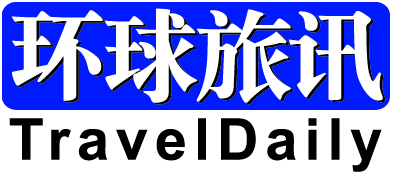 为方便会议期间您的出行，9月11日—12日期间我们将为参会嘉宾提供接驳班车服务。如下是从广州市区出发至广州翡翠皇冠假日酒店（会议酒店）的详细班车信息，如您需要此项服务，请务必于9月8日18:00前 将此表格发邮件至：eileen@traveldaily.cn ，以便为您预留座位；如在此时间前未收到您的回执，我们将视作您不需要此项服务。注： 请在 “您的选择” 一栏勾选您希望搭乘的日期；班车定于07:50准点发车，上车地点：广州火车东站出口停车场肯德基门口，届时将由我们的工作人员指引您上车。请提前5分钟抵达，过时不候；广州火车东站至广州翡翠皇冠假日酒店的车程约需40分钟，根据交通状况或有延迟；届时请出示此表给我们现场工作人员，我们将核对班车回执信息安排您上车。公司名称嘉宾姓名手机号码出发时刻巴士路线您的选择9月11日 07:50广州火车东站 → 广州翡翠皇冠假日酒店9月12日 07:50广州火车东站 → 广州翡翠皇冠假日酒店